         Приложение № 1 (п.1.8)  к ООП  НООРАБОЧАЯ ПРОГРАММА по предмету «Изобразительное искусство»  1-4  классы (УМК «Планета знаний»)2017ВВЕДЕНИЕ        Программа по изобразительному искусству составлена на основе  Программы общеобразовательных учреждений Начальная школа УМК «Планета знаний» Изобразительное искусство 1-4 классы Н.М.Сокольникова с учётом требований Федерального государственного образовательного стандарта начального общего образования.Содержание программы «Изобразительное искусство» соответствует следующим целям:приобщение школьников к миру изобразительного искусства, развитие их творчества и духовной культуры;освоение первичных знаний о мире пластических искусств: изобразительном, декоративно-прикладном, архитектуре, дизайне; о формах их бытования в повседневном окружении ребёнка;воспитание эмоциональной отзывчивости и культуры восприятия произведений профессионального и народного изобразительного искусства; нравственных и эстетических чувств: любви к родной природе, своему народу, Родине, уважения к её традициям, героическому прошлому, многонациональной культуре.Реализация целей программы рассматривается в связи с системой функций предмета «Изобразительное искусство»:эмоционально-развивающая функция, состоящая в воздействии искусства на эмоционально-чувственную сферу личности, способствующая обогащению этой сферы, развитию эмоциональной отзывчивости личности на произведения искусства как на отражение человеческих переживаний, эмоций, чувств;ценностно-ориентационная функция, позволяющая учащимся использовать приобретённые художественные знания, умения и навыки для самостоятельной ориентации в художественной культуре, в окружающей их социокультурной среде по высшим духовно-нравственным и эстетическим критериям;арт-терапевтическая, состоящая в коррекции негативных психологических состояний и оздоровлении учащихся в процессе организации их художественной деятельности;информационная функция, обеспечивающая расширение общего и художественного информационного пространства через освоение учащимися основных источников и каналов информации об искусстве (в том числе аудиовизуальных, компьютерных, текстовых и др.).Программа «Изобразительное искусство» позволяет решать следующие задачи:сформировать первоначальные представления о роли изобразительного искусства в жизни человека, в его духовно-нравственном развитии;сформировать познавательный интерес и положительное отношение к изобразительному искусству, народному и декоративно-прикладному искусству, архитектуре и дизайну;ознакомить с шедеврами русского и зарубежного изобразительного искусства;—сформировать эстетическое восприятие произведений искусства; эстетическое отношения к миру; понимание красоты как ценности; потребности в художественном творчестве и в общении с искусством;сформировать представления о видах и жанрах изобразительного искусства, в том числе об архитектуре, дизайне как видах искусства, об основных видах народного и декоративно-прикладного искусства;сформировать практические умения и навыки в восприятии, анализе и оценке произведений искусства; обучить пониманию языка графики, живописи, скульптуры, умению анализировать средства художественной выразительности произведений искусства;обучить теоретическим и практическим основам рисунка, живописи, композиции, лепки;обучить основам народного и декоративно-прикладного искусства;обучить основам дизайна (элементам проектирования, конструирования, макетирования и моделирования; чувству стиля);развить у школьников способность выражать в творческих работах своё отношение к окружающему миру;обучить элементарным умениям, навыкам, способам художественной деятельности;обучить основным средствам художественной выразительности (линия, пятно, цвет, колорит, фактура, тон, композиция, ритм, гармония и др.), необходимым для создания художественного образа;обучить способам изображения растений, животных, пейзажа, портрета и фигуры человека на плоскости или в объёме;—	развить творческое воображение, художественное мышление, зрительную память, пространственные представления, изобразительные способности;развить эмоционально-эстетическую и нравственную сферы личности.Программа «Изобразительное искусство» строится на основе пластических искусств: изобразительного, народного, декоративно-прикладного искусства, архитектуры и дизайна. В программе выделены следующие структурные линии, реализующие концентрический принцип предъявления содержания обучения, что даёт возможность постепенно расширять и усложнять его с учётом конкретного возрастного этапа: «Мир изобразительного искусства», «Мир народного искусства», «Мир декоративного искусства», «Мир архитектуры и дизайна». Учащиеся получают представление обо всех видах пластических искусств. Изучаются их ценностные аспекты и закономерности, без которых невозможна ориентация в потоке художественной информации.Внутри каждой из структурных линий изучаются основы художественного языка на доступном теоретическом и практическом уровне. При этом осуществляется связь художественного творчества с окружающей жизнью.Раздел «Мир изобразительного искусства» включает изучение видов и жанров, художественного языка в процессе бесед об искусстве, индивидуального и коллективного художественного творчества. Знакомясь с произведениями изобразительного искусства, учащиеся постепенно учатся владеть терминологией, выражать свое отношение к цветовому решению, различать теплые и холодные цвета, уметь представлять образы и цвета. Педагог использует элементы языка искусства при анализе произведений и в обучении ребенка различным видам художественного творчества.С 1 по 4 класс осуществляется систематическое изучение основ художественного языка. При этом рассматривается специфика языка каждого из пластических искусств. Большое внимание уделяется в программе освоению закономерностей конструктивного строения формы, способам передачи пространства на плоскости, основам цветоведения. Основы изобразительного языка осваиваются как в процессе анализа произведений искусства, так и в процессе художественного творчества учащихся.В 1-2 классах учащиеся получают начальные сведения о закономерностях композиции, конструктивного строения предметов, перспективы, светотени, о фактуре предметов, технике и приемах выполнения рисунков, выразительных особенностях художественных материалов.Раздел «Мир изобразительного искусства» знакомит учащихся с основными правилами, приемами и средствами композиции, с методами работы над ней.Раздел программы «Мир народного искусства» систематически изучается с 1 по 4 классы. Учащиеся знакомятся с ведущими традиционными народными художественными промыслами и осваивают основные принципы народного искусства – повтор, вариацию и импровизацию. В 1-4 классах изучаются традиционные народные промыслы (Дымка, Каргополь и др.), а так же происходит  знакомство младших школьников с Междуреченской росписью. Особое внимание обращается на изучение многообразия народной глиняной и деревянной игрушки и способов ее изготовления, выявление характерных особенностей видового образа, умения определять принадлежность вещи к локальной школе мастерства.В  разделе программы «Мир народного и декоративного искусства» дети изучают традиционные знаки и символы орнаментов, композиционные схемы размещения орнаментов, основные виды орнаментов по характеру мотивов.Знакомство с декоративным искусством, его видами осуществляется с 1 по 4 классы. Учащиеся осваивают такие техники, как витраж, мозаика, гобелен, лоскутное шитье и др. В каждом классе изучают «Азбуку декора». Дети осваивают различные способы декорирования поверхности, особенности размещения декора на различных формах. Раздел программы «Мир архитектуры и дизайна» предполагает работу с чертежами, эскизами, графическими знаками, овладение приемами комбинаторики и эвристики, элементарное проектирование, художественное конструирование, макетирование и моделирование, развитие чувства стиля. Обучение школьников первичным знаниям по архитектуре и дизайну направлено на достижение эффекта ощущения формы как одного из важнейших компонентов проектного мышления, умение находить единые принципы строения различных форм. Особое внимание уделяется обучению детей умению моделировать целостно образующие звенья в виде простейших графических схем. Во 2-4 классах на элементарном уровне учащиеся знакомятся с бионикой – учатся узнавать природные формы, принципы конструкции, лежащие в основе различных технических средств и архитектурных сооружений.Беседы об изобразительном искусстве, народном и декоративном искусстве, архитектуре и дизайне, как правило, проводятся в начале каждого урока (10-15 минут).Наряду с уроком как основной формой организации учебного процесса рекомендуется  проводить экскурсии в художественные и краеведческие музеи, использовать видеоматериалы по художественным музеям и картинным галереям.Кроме того, для успешного прохождения программы важно реализовывать метапредметные связи с уроками музыки и литературного чтения. При прохождении отдельных тем используются метапредметные связи с окружающим миром, математикой, технологией.Данная программа предусматривает взаимосвязь с внеклассной работой по изобразительному искусству, включающей разнообразную проектную деятельность. Посещения различных выставок художественного и дизайнерского направления центров и музеев народного творчества и проектная деятельность, выполняемая в процессе внеклассной работы, дополняют уроки и помогают наиболее полному пониманию цели обучения изобразительному, народному, декоративно-прикладному искусству.        В соответствии с федеральным базисным учебным планом и примерными программами начального общего образования предмет «Изобразительное искусство» изучается с 1 по 4 класс 1 час в неделю (1 класс – 33 часа в год, 2-4 класс – 34 ч. в год).         Уникальность и значимость курса определяются нацеленностью на духовно-нравственное воспитание и развитие способностей, творческого потенциала ребенка, формирование ассоциативно-образного пространственного мышления, интуиции. У младших школьников развивается способность восприятия сложных объектов и явлений, их эмоционального оценивания.Доминирующее значение имеет направленность курса на развитие эмоционально-ценностного отношения ребенка к миру, его духовно-нравственное воспитание.          Овладение основами художественного языка, получение опыта эмоционально-ценностного, эстетического восприятия мира и художественно-творческой деятельности помогут младшим школьникам при освоении смежных дисциплин, а в дальнейшем станут основой отношения растущего человека к себе, окружающим людям, природе, науке, искусству и культуре в целом.         Направленность на деятельностный и проблемный подходы в обучении искусству диктует необходимость экспериментирования ребенка с разными художественными материалами, понимания их свойств и возможностей для создания выразительного образа. Разнообразие художественных материалов и техник, используемых на уроках, поддерживает интерес учащихся к художественному творчеству.ПЛАНИРУЕМЫЕ РЕЗУЛЬТАТЫ Планируемые результаты освоения программы по ИЗОБРАЗИТЕЛЬНОМУ ИСКУССТВУ к концу 1 классаЛИЧНОСТНЫЕУ учащихся будут сформированы:•	положительное отношение к урокам изобразительного искусства.Учащиеся получат возможность для формирования:•	познавательной мотивации к изобразительному искусству;•	осознания своей принадлежности народу, чувства уважения к народным художественным традициям России;•	внимательного отношения к красоте окружающего мира, к произведениям искусства;•	эмоционально-ценностного отношения к произведениям искусства и изображаемой действительности.ПРЕДМЕТНЫЕУчащиеся научатся:•	называть расположение цветов радуги;•	различать, называть цветовой круг (12 цветов), основные и составные цвета, тёплые и холодные цвета;•	составлять дополнительные цвета из основных цветов;^ работать с цветом, линией, пятном, формой при создании графических, живописных, декоративных работ, а также при выполнении заданий по лепке, архитектуре и дизайну;•	использовать в работе разнообразные художественные материалы (гуашь, акварель, цветные карандаши, графитный карандаш);•	элементарно передавать глубину пространства на плоскости листа (загораживание, уменьшение объектов при удалении, расположение их в верхней части листа).Учащиеся получат возможность научиться:•	передавать в композиции сюжет и смысловую связь между объектами;•	подбирать цвет в соответствии с передаваемым в работе настроением;•	выполнять некоторые декоративные приёмы (печать разнообразными материалами, набрызг краски и др.);•	определять (узнавать) произведения традиционных народных художественных промыслов (Дымка, Филимо-ново, Городец, Хохлома, Гжель и др.).МЕТАПРЕДМЕТНЫЕРегулятивные Учащиеся научатся:•	адекватно воспринимать содержательную оценку своей работы учителем;•	выполнять работу по заданной инструкции;•	использовать изученные приёмы работы красками;•	осуществлять пошаговый контроль своих действий, используя способ сличения своей работы с заданной в учебнике последовательностью;•	вносить коррективы в свою работу;Учащиеся получат возможность научиться:•	понимать цель выполняемых действий,•	адекватно оценивать правильность выполнения задания;•	анализировать результаты собственной и коллективной работы по заданным критериям;•	решать творческую задачу, используя известные средства;•	включаться в самостоятельную творческую деятельность (изобразительную, декоративную и конструктивную).Познавательные Учащиеся научатся:•	«читать» условные знаки, данные в учебнике;•	находить нужную информацию в словарях учебника;•	вести поиск при составлении коллекций картинок, открыток;•	различать цвета и их оттенки,•	соотносить объекты дизайна с определённой геометрической формой.Учащиеся получат возможность научиться:•	осуществлять поиск необходимой информации для выполнения учебных заданий, используя справочные материалы учебника;•	различать формы в объектах дизайна и архитектуры;•	сравнивать изображения персонажей в картинах разных художников;•	характеризовать персонажей произведения искусства;•	группировать произведения народных промыслов по их характерным особенностям;•	конструировать объекты дизайна.Коммуникативные Учащиеся научатся:•	отвечать на вопросы, задавать вопросы для уточнения непонятного;•	комментировать последовательность действий;•	выслушивать друг друга, договариваться, работая в паре;•	участвовать в коллективном обсуждении;•	выполнять совместные действия со сверстниками и взрослыми при реализации творческой работы.Учащиеся получат возможность научиться:•	выражать собственное эмоциональное отношение к изображаемому;•	быть терпимыми к другим мнениям, учитывать их в совместной работе;•	договариваться и приходить к общему решению, работая в паре;•	строить продуктивное взаимодействие и сотрудничество со сверстниками и взрослыми для реализации проектной деятельности (под руководством учителя).Планируемые результаты освоения программы по ИЗОБРАЗИТЕЛЬНОМУ ИСКУССТВУ к концу 2 классаЛИЧНОСТНЫЕУ учащихся будут сформированы:•	положительная мотивация и познавательный интерес к урокам изобразительного искусства;•	осознание своей принадлежности народу, чувства уважения к традиционному народному художественному искусству России;•	внимательное отношение к красоте окружающего мира, к произведениям искусства;^ эмоционально-ценностное отношение к произведениям искусства и изображаемой действительности.Учащиеся получат возможность для формирования:•	чувства сопричастности к культуре своего народа, чувства уважения к мастерам художественного промысла;•	понимания разнообразия и богатства художественных средств для выражения отношения к окружающему миру;•	положительной мотивации к изучению различных приёмов и способов живописи, лепки, передачи пространства;•	интереса к посещению художественных музеев, выставок;•	представлений о роли изобразительного, декоративного и народного искусства в жизни человека.ПРЕДМЕТНЫЕУчащиеся научатся:•	различать основные и составные, тёплые и холодные цвета;•	составлять разнообразные оттенки на основе смешения цветов с белым и чёрным;•	определять (узнавать) произведения традиционных народных художественных промыслов (Каргополь, Архангельск, Северная Двина, Мезень);•	передавать в композиции сюжет и смысловую связь между объектами;•	подбирать цвет в соответствии с передаваемым в работе настроением;•	использовать в работе разнообразные художественные материалы (акварель, гуашь, графитный карандаш) и техники (по-сырому, раздельный мазок, от пятна, смешанные техники);•	применять основные средства художественной выразительности в рисунке, живописи и лепке, а также иллюстрациях к произведениям литературы.Учащиеся получат возможность научиться: ^   называть ведущие художественные музеи России (Государственная Третьяковская галерея, Музей изобразительных искусств им. А.С. Пушкина, Эрмитаж, Русский музей);•	учитывать особенности формообразования и цветового решения при создании декоративных и дизайнерских работ;•	правильно и выразительно использовать в работе разнообразные художественные материалы (акварель, гуашь, графитный карандаш) и техники (по-сырому, раздельный мазок, от пятна, смешанные техники);•	изображать глубину пространства на плоскости с помощью загораживания, уменьшения удалённых объектов, расположения их ближе к верхнему краю листа;•	выстраивать в композиции последовательность событий, выделять композиционный центр;•	понимать выразительные возможности цвета в дизайне, единство функции и формы объекта дизайна, художественные особенности создания формы объектов дизайна на основе призмы, цилиндра, конуса, пирамиды и др.;•	выполнять тематические и декоративные композиции в определённом колорите;•	подбирать цветовую гамму (колорит) в соответствии с передаваемым в работе настроением.МЕТАПРЕДМЕТНЫЕРегулятивныеУчащиеся научатся:•	понимать цель выполняемых действий,•	понимать важность планирования работы;•	выполнять действия, руководствуясь выбранным алгоритмом или инструкцией учителя;•	осуществлять контроль своих действий, используя способ сличения своей работы с заданной в учебнике последовательностью;•	адекватно оценивать правильность выполнения задания;•	осмысленно выбирать материал, приём или технику работы;•	анализировать результаты собственной и коллективной работы по заданным критериям;•	решать творческую задачу, используя известные средства;Учащиеся получат возможность научиться:•	продумывать план действий при работе в паре, при создании проектов;•	объяснять, какие приёмы, техники были использованы в работе, как строилась работа;•	различать и соотносить замысел и результат работы;•	включаться в самостоятельную творческую деятельность (изобразительную, декоративную и конструктивную).ПознавательныеУчащиеся научатся: ^   осуществлять поиск необходимой информации для выполнения учебных заданий, используя справочные материалы учебника;•	различать формы в объектах дизайна и архитектуры;•	сравнивать изображения персонажей в картинах разных художников;•	характеризовать персонажей произведения искусства;•	группировать произведения народных промыслов по их характерным особенностям;•	конструировать объекты дизайна.Учащиеся получат возможность научиться:•	осуществлять поиск необходимой информации, используя различные справочные материалы;•	свободно ориентироваться в книге, используя информацию форзацев, оглавления, справочного бюро;•	сравнивать, классифицировать произведения народных промыслов по их характерным особенностям, объекты дизайна и архитектуры по их форме.Коммуникативные Учащиеся научатся:•	выражать собственное эмоциональное отношение к изображаемому;•	уметь слышать, точно реагировать на реплики;•	учитывать мнения других в совместной работе;•	договариваться и приходить к общему решению, работая в паре;•	строить продуктивное взаимодействие и сотрудничество со сверстниками и взрослыми для реализации проектной деятельности (под руководством учителя).Учащиеся получат возможность научиться:•	выражать собственное эмоциональное отношение к изображаемому при посещении декоративных, дизайнерских и архитектурных выставок, музеев изобразительного искусства, народного творчества и др.;•	соблюдать в повседневной жизни нормы речевого этикета и правила устного общения;•	задавать вопросы уточняющего характера по содержанию и художественно-выразительным средствам.Планируемые результаты освоения программы по ИЗОБРАЗИТЕЛЬНОМУ ИСКУССТВУ к концу 3 классаЛИЧНОСТНЫЕУ учащихся будут сформированы:•	внутренняя позиция школьника на уровне положительного отношения к учебной деятельности;•	понимание сопричастности к культуре своего народа, уважение к мастерам художественного промысла, сохраняющим народные традиции;•	понимание разнообразия и богатства художественных средств для выражения отношения к окружающему миру;•	положительная мотивация к изучению различных приёмов и способов живописи, лепки, передачи пространства;•	интерес к посещению художественных музеев, выставок.Учащиеся получат возможность для формирования:•	осознания изобразительного искусства как способа познания и эмоционального отражения многообразия окружающего мира, мыслей и чувств человека;•	представления о роли искусства в жизни человека;•	восприятия изобразительного искусства как части национальной культуры;•	положительной мотивации и познавательного интереса к изучению классического и современного искусства; к знакомству с выдающимися произведениями отечественной художественной культуры;•	основ эмоционально-ценностного, эстетического отношения к миру, явлениям жизни и искусства, понимание красоты как ценности.ПРЕДМЕТНЫЕУчащиеся научатся:•	называть и различать основные виды изобразительного искусства;•	называть ведущие художественные музеи России (Государственная Третьяковская галерея, Музей изобразительных искусств им. А.С. Пушкина, Эрмитаж, Русский музей);•	узнавать (определять), группировать произведения традиционных народных художественных промыслов (Дымка, Филимоново, Городец, Хохлома, Гжель, Полхов-Май-дан, Мезень, Каргополь и др.);•	применять основные средства художественной выразительности в рисунке, живописи и лепке (с натуры, по памяти и воображению); в декоративных и конструктивных работах; иллюстрациях к произведениям литературы;•	выбирать живописные приёмы (по-сырому, лессировка, раздельный мазок и др.) в соответствии с замыслом композиции;•	лепить фигуру человека и животных с учётом пропорциональных соотношений;•	изображать глубину пространства на плоскости (загораживание, уменьшение объектов при удалении, применение линейной и воздушной перспективы и др.);•	передавать в композиции сюжет и смысловую связь между объектами, выстраивать последовательность событий, выделять композиционный центр;•	различать основные и составные, тёплые и холодные цвета;•	составлять разнообразные цветовые оттенки, смешивая основные и составные цвета с чёрным и белым.Учащиеся получат возможность научиться:•	узнавать отдельные произведения выдающихся отечественных и зарубежных художников, называть их авторов (А. Рублёв «Троица», В. Суриков «Взятие снежного городка», В. Кандинский «Композиция», Б. Кустодиев «Купчиха за чаем», К. Малевич «На сенокосе», А. Матисс «Танец» и др.);•	сравнивать различные виды изобразительного искусства (графики, живописи, декоративно-прикладного искусства);•	применять цветовой контраст и нюанс, выразительные возможности красного, оранжевого, жёлтого, зелёного, синего, фиолетового, чёрного, белого и коричневого цветов;•	правильно использовать выразительные возможности графических материалов (графитный и цветной карандаши, фломастеры, тушь, перо, пастельные и восковые мелки и др.) в передаче различной фактуры;•	моделировать образы животных и предметов на плоскости и в объёме;•	выполнять ассоциативные рисунки и лепку;•	подбирать краски и цветовую гамму (колорит) в соответствии с передаваемым в работе настроением.МЕТАПРЕДМЕТНЫЕРегулятивныеУчащиеся научатся:•	следовать при выполнении художественно-творческой работы инструкциям учителя и алгоритмам, описывающим стандартные действия;•	объяснять, какие приёмы, техники были использованы в работе, как строилась работа;•	продумывать план действий при работе в паре;•	различать и соотносить замысел и результат работы;•	включаться в самостоятельную творческую деятельность (изобразительную, декоративную и конструктивную);•	анализировать и оценивать результаты собственной и коллективной художественно-творческой работы по заданным критериям.Учащиеся получат возможность научиться:•	самостоятельно выполнять художественно-творческую работу;•	планировать свои действия при создании художественно-творческой работы;•	руководствоваться определёнными техниками и приёмами при создании художественно-творческой работы;•	определять критерии оценки работы, анализировать и оценивать результаты собственной и коллективной художественно-творческой работы по выбранным критериям.ПознавательныеУчащиеся научатся:•	осуществлять поиск необходимой информации, используя различные справочные материалы;•	свободно ориентироваться в книге, используя информацию форзацев, оглавления, справочного бюро;•	группировать, сравнивать произведения народных промыслов по их характерным особенностям, объекты дизайна и архитектуры по их форме;анализировать, из каких деталей состоит объект;различать формы в объектах дизайна и архитектуры;•	сравнивать изображения персонажей в картинах разных художников;•	характеризовать персонажей произведения искусства;•	различать многообразие форм предметного мира;•	конструировать объекты различных плоских и объёмных форм.Учащиеся получат возможность научиться:•	находить нужную информацию, используя словари учебника, дополнительную познавательную литературу справочного характера;•	наблюдать природу и природные явления, различать их характер и эмоциональное состояние;•	использовать знаково-символические средства цветовой гаммы в творческих работах;•	устанавливать и объяснять причину разного изображения природы (время года, время суток, при различной погоде);•	классифицировать произведения изобразительного искусства по их видам и жанрам;•	конструировать по свободному замыслу;•	анализировать приёмы изображения объектов, средства выразительности и материалы, применяемые для создания декоративного образа;•	сравнивать произведения изобразительного искусства по заданным критериям, классифицировать их по видам и жанрам;•	группировать и соотносить произведения разных искусств по характеру и эмоциональному состоянию;•	моделировать дизайнерские объекты.Коммуникативные Учащиеся научатся:•	выражать собственное эмоциональное отношение к изображаемому при обсуждении в классе;•	соблюдать в повседневной жизни нормы речевого этикета и правила устного общения;•	задавать вопросы уточняющего характера по сюжету и смысловой связи между объектами;•	учитывать мнения других в совместной работе, договариваться и приходить к общему решению, работая в группе;•	строить продуктивное взаимодействие и сотрудничество со сверстниками и взрослыми для реализации проектной деятельности (под руководством учителя).Учащиеся получат возможность научиться:•	высказывать собственное мнение о художественно-творческой работе при посещении декоративных, дизайнерских и архитектурных выставок, музеев изобразительного искусства, народного творчества и др.;•	задавать вопросы уточняющего характера по содержанию и художественно-выразительным средствам;•	учитывать разные мнения и стремиться к координации различных позиций при создании художественно-творческой работы в группе;•	владеть монологической формой речи, уметь рассказывать о художественных промыслах народов России;•	владеть диалогической формой речи, уметь дополнять, отрицать суждение, приводить примеры.Планируемые результаты освоения программы по ИЗОБРАЗИТЕЛЬНОМУ ИСКУССТВУ к концу 4 классаЛИЧНОСТНЫЕУ учащихся будут сформированы:•	осознание изобразительного искусства как способа познания и эмоционального отражения многообразия окружающего мира, мыслей и чувств человека;•	представления о роли искусства в жизни человека;•	восприятие изобразительного искусства как части национальной культуры;•	положительная мотивация и познавательный интерес к изучению классического и современного искусства; к знакомству с выдающимися произведениями отечественной художественной культуры;•	понимание богатства и разнообразия художественных средств для выражения эмоционально-ценностного отношения к миру;•	основы эмоционально-ценностного, эстетического отношения к миру, явлениям жизни и искусства, понимание красоты как ценности.Учащиеся получат возможность для формирования:•	устойчивого интереса к искусству, художественным традициям своего народа и достижениям мировой культуры;•	понимания ценности искусства в сотворении гармонии между человеком и окружающим миром;•	понимания героизма и нравственной красоты подвига защитников Отечества, запечатлённого в произведениях отечественной художественной культуры;•	потребности в художественном творчестве и в общении с искусством;•	эстетических чувств при восприятии произведений искусства и в процессе выполнения творческих работ (графических, живописных, декоративных и дизайнерских);•	восприятия и оценки произведений изобразительного, декоративного и народного искусства, дизайна и архитектуры;•	художественного вкуса, развития интеллектуальной и эмоциональной сферы, творческого потенциала, способности оценивать окружающий мир по законам красоты;•	способности выражать в творческих работах своё отношение к окружающему миру;•	понимания причин успеха в творческой деятельности; способности к самооценке.ПРЕДМЕТНЫЕУчащиеся научатся:•	различать основные жанры (портрет, пейзаж, натюрморт, исторический, батальный, бытовой, анималистический) произведений изобразительного искусства и его виды: графика (книжная графика, каллиграфия, компьютерная графика), живопись, скульптура;•	называть ведущие художественные музеи России и мира; ^   различать и называть цвета цветового круга (12 цветов),основные и составные цвета, тёплые и холодные цвета; применять эти цвета в творческой работе;•	применять основные средства художественной выразительности в рисунке, живописи и лепке (с натуры, по памяти и воображению); в декоративных и конструктивных работах; иллюстрациях к произведениям литературы и музыки;•	правильно и выразительно использовать в работе разнообразные графические материалы (различные способы штриховки графитными и цветными карандашами, фломастерами, пером и тушью, пастельными мелками, углем, сангиной и др.) и живописные приёмы (по-сырому, лессировка, раздельный мазок, от пятна и др.), а также способы применения смешанной техники работы разнообразными художественными материалами (акварель с белилами, акварель и штриховка тушью, гратография.•	выполнять наброски, эскизы, учебные и творческие работы с натуры, по памяти и воображению в разных художественных техниках;•	изображать с натуры и по памяти отдельные предметы, группы предметов, человека, фрагменты природы, интерьера, архитектурных сооружений;^ передавать объёмное изображение формы предмета с помощью светотени;•	использовать пропорциональные соотношения при изображении лица и фигуры человека;•	изображать глубину пространства на плоскости с помощью элементов линейной и воздушной перспективы;•	передавать в композиции сюжет и смысловую связь между объектами, выстраивать последовательность событий, выделять композиционный центр;•	определять (узнавать), группировать произведения традиционных народных художественных промыслов (Дымка, Филимоново, Городец, Хохлома, Гжель, Пол-хов-Майдан, Мезень, Каргополь, Жостово, Богородское, Скопин, Вологда, Палех, Федоскино, Павловский Посад и др.);•	изготавливать изделия в традициях художественных промыслов;•	выполнять несложные модели дизайнерских объектов и доступные архитектурные макеты;•	выражать в творческой деятельности своё отношение к изображаемому через создание художественного образа.Учащиеся получат возможность научиться:•	сравнивать различные виды изобразительного искусства (графики, живописи, декоративно-прикладного искусства) с целью выявления средств художественной выразительности произведений;•	узнавать и называть отдельные произведения выдающихся отечественных и зарубежных художников;•	использовать выразительные возможности выступающих и отступающих цветов; подбирать гармоничные цветовые сочетания из 2, 3 и 4 цветов по цветовому кругу, выразительно использовать их в творческой работе;•	использовать язык графики, живописи, скульптуры, дизайна, декоративно-прикладного искусства в собственной художественно-творческой деятельности;•	передавать с помощью ритма движение и эмоциональное состояние в композиции;•	моделировать образы животных, человека и предметов на плоскости и в объёме;•	выполнять ассоциативные рисунки и лепку;•	различать и называть центры традиционных народных художественных промыслов России, художественные особенности создания формы в зависимости от традиционной технологии народного промысла, взаимосвязь народного орнамента и формы изделия, выразительные возможности цветового решения в разных школах народного мастерства, зависимость колористического решения художественной вещи от традиционной технологии её изготовления;•	использовать стилизацию форм для создания орнамента;•	создавать средствами компьютерной графики выразительные образы природы, человека, животного (в программе Paint).•	оценивать произведения искусства (выражать собственное мнение) при рассмотрении репродукций, слайдов, посещении декоративных и дизайнерских выставок, музеев изобразительного искусства, народного творчестваи др.МЕТАПРЕДМЕТНЫЕРегулятивные Учащиеся научатся:•	самостоятельно выполнять художественно-творческую работу;•	планировать свои действия при создании художественно-творческой работы;•	следовать при выполнении художественно-творческой работы инструкциям учителя и алгоритмам, описывающим стандартные действия;•	руководствоваться определёнными техниками и приёмами при создании художественно-творческой работы;•	определять критерии оценки работы, анализировать и оценивать результаты собственной и коллективной художественно-творческой работы по выбранным критериям.Учащиеся получат возможность научиться:•	ставить собственные цели и задачи при создании творческой работы;•	осмысленно выбирать способы и приёмы действий при решении художественно-творческих задач;•	осуществлять самостоятельную художественно-творческую деятельность;•	осуществлять итоговый и пошаговый контроль по результатам самостоятельной художественно-творческой деятельности;•	вносить необходимые коррективы в ходе выполнения художественно-творческих работ;•	анализировать и оценивать результаты собственной и коллективной художественно-творческой работы с учётом разных критериев.ПознавательныеУчащиеся научатся:•	находить нужную информацию, используя словари учебника, дополнительную познавательную литературу справочного характера;•	наблюдать природу и природные явления, различать их характер и эмоциональное состояние;•	использовать знаково-символические средства цветовой гаммы в творческих работах;•	устанавливать и объяснять причину разного изображения природы (время года, время суток, при различной погоде);•	различать многообразие форм предметного мира;•	сравнивать произведения изобразительного искусства по заданным критериям, классифицировать их по видам и жанрам;•	группировать и соотносить произведения разных искусств по характеру и эмоциональному состоянию;•	выполнять несложные модели дизайнерских объектов;•	выстраивать в композиции сюжет, смысловую связь между объектами, последовательность событий;•	конструировать по свободному замыслу.Учащиеся получат возможность научиться:•	осуществлять поиск необходимой информации по разным видам искусства, используя справочно-энциклопе-дическую литературу, учебные пособия, фонды библиотек и Интернет;•	анализировать приёмы изображения объектов, средства выразительности и материалы, применяемые для создания декоративного образа;•	моделировать образы животных, человека и предметов на плоскости и в объёме при выполнении дизайнерских объектов, архитектурных макетов;•	сопоставлять формы природных объектов с формами окружающих предметов;•	использовать знаково-символические средства цветовой гаммы, языка графики, живописи, скульптуры, дизайна, декоративно-прикладного искусства в собственной художественно-творческой деятельности;•	понимать роль художника в театре, понимать символический язык театральной декорации, созданной художником;•	узнавать и различать характерные черты некоторых культур мира (Древняя Греция, средневековая Европа, Япония или Индия).КоммуникативныеУчащиеся научатся:•	высказывать собственное мнение о художественно-творческой работе;•	задавать вопросы уточняющего характера по содержанию и художественно-выразительным средствам;•	учитывать разные мнения и стремиться к координации различных позиций при создании художественно-творческой работы в группе;^   договариваться и приходить к общему решению;•	владеть монологической формой речи, уметь рассказывать о художественных промыслах народов России;•	владеть диалогической формой речи, уметь дополнять или отрицать суждение, приводить примеры.Учащиеся получат возможность научиться:•	оказывать в сотрудничестве необходимую взаимопомощь;•	задавать вопросы на понимание использования основных средств художественной выразительности, технических приёмов, способов; вопросы, необходимые для организации работы в группе;•	аргументировать собственную позицию и координировать её с позиций партнеров при выработке решений творческих задач.II. СОДЕРЖАНИЕ УЧЕБНОГО ПРЕДМЕТА1 класс (33 ч).ТЕМАТИЧЕСКОЕ ПЛАНИРОВАНИЕ1 класс 2 класс3 класс   4 класс         Раздел 1: КОРОЛЕВСТВО ВОЛШЕБНЫХ КРАСОК - 9 ч
                Урок 1: Радужный мост. (1 ч) 
                Урок 2: Радужный мост. Рисование радуги. (1 ч) 
                Урок 3: Красное королевство. Рисование красных ягод (земляники и малины по выбору). (1 ч) 
                Урок 4: Оранжевое королевство. Рисование цветков ноготков. (1 ч) 
                Урок 5: Жёлтое королевство. (1 ч) 
                Урок 6: Зелёное королевство. (1 ч) 
                Урок 7: Сине-голубое королевство. (1 ч) 
                Урок 8: Фиолетовое королевство. (1 ч) 
                Урок 9: Разноцветная страна. (1 ч) 
        Раздел 2: В МИРЕ СКАЗОК - 10 ч
                Урок 1: Волк и семеро козлят. Школа лепки. (2 ч) 
                Урок 2: Сорока-Белобока. Школа лепки и рисования. (2 ч) 
                Урок 3: Колобок. Школа лепки. Школа рисования. (2 ч) 
                Урок 4: Петушок – золотой гребешок. Школа рисования. (2 ч) 
                Урок 5: Красная Шапочка. Школа рисования и лепки. (1 ч) 
                Урок 6: Буратино. Школа рисования. (1 ч) 
        Раздел 3: В ГОСТЯХ У НАРОДНЫХ МАСТЕРОВ - 9 ч
                Урок 1: Дымковские игрушки. Школа народного искусства. (2 ч) 
                Урок 2: Филимоновские игрушки (2 ч) 
                Урок 3: Матрёшки. Школа народного искусства. (2 ч) 
                Урок 4: Городец. Школа народного искусства. (1 ч) 
                Урок 5: Хохлома. Школа народного искусства. (1 ч) 
                Урок 6: Гжель. Школа народного искусства. (1 ч) 
        Раздел 4: В СКАЗОЧНОЙ СТРАНЕ «ДИЗАЙН» - 5 ч
                Урок 1: Круглое королевство. (1 ч) 
                Урок 2: Шаровое королевство. (1 ч) 
                Урок 3: Треугольное королевство. (1 ч) 
                Урок 4: Квадратное королевство. (1 ч) 
                Урок 5: Кубическое королевство. Итоговый урок. (1 ч) 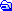 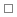 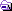 2 класс (34 ч)          Раздел 1: Виды изобразительного искусства - 14 ч                  Урок 1: Живопись. Основы цветоведения. В мастерской художника-живописца (1 ч)                   Урок 2: Что может кисть. Гуашь. Иллюстрирование сказки «Гуси-лебеди» (1 ч)                   Урок 3: Гуашь. Иллюстрирование сказки «Гуси-лебеди» (1 ч)                   Урок 4: Акварель. Тёплый цвет. «Небо на закате» (1 ч)                   Урок 5: Акварель. Холодный цвет. «Облака». «Зимнее окно» (1 ч)                   Урок 6: Школа живописи. «Краски и настроение» (1 ч)                   Урок 7: Графика. В мастерской художника-графика. Выразительные средства графики. «Ветвистое дерево» (1 ч)                   Урок 8: Выразительные средства графики. Что может карандаш. «Нарядные ёлочки» (1 ч)                   Урок 9: Тушь и перо. «Кувшин и яблоко» (1 ч)                   Урок 10: Школа живописи и графики. «Осенний листок» (1 ч)                   Урок 11: Скульптура. В мастерской художника- скульптора (1 ч)                   Урок 12: Лепка декоративной чаши (1 ч)                   Урок 13: Лепка рельефа «Птички». «Котик» и «Медвежонок» (1 ч)                   Урок 14: Проверочный урок. Твои творческие достижения (1 ч)           Раздел 2: Виды декоративного искусства - 8 ч                  Урок 1: Декоративное искусство вокруг нас (1 ч)                   Урок 2: Декоративное рисование. «Грибы и ёлочки» (1 ч)                   Урок 3: Азбука декора. Контрастные цвета в декоре. Линейный орнамент (1 ч)                   Урок 4: Монотипия. «Бабочка». «Волшебные ладошки» (1 ч)                   Урок 5: Печать предметами. Печать листьями (1 ч)                   Урок 6: Декоративные эффекты. Рисуем кляксами. Рисование солью (1 ч)                   Урок 7: Коллаж. «Грибы». «Лесные человечки» (1 ч)                   Урок 8: Проверочный урок. Твои творческие достижения (1 ч)           Раздел 3: Народное искусство (7 часов) - 7 ч                  Урок 1: Народное искусство. Росписи Северной Двины. Пермогорская роспись (1 ч)                   Урок 2: Пермогорские узоры. Прялки (1 ч)                   Урок 3: Мезенская роспись. Олени. Кони. Птицы (1 ч)                   Урок 4: Каргопольская игрушка. Полкан (1 ч)                   Урок 5: Печенье Тетёрки (1 ч)                   Урок 6: Архангельская Птица счастья (1 ч)                   Урок 7: Проверочный урок. Твои творческие достижения (1 ч)           Раздел 4: Мир дизайна и архитектуры - 5 ч                  Урок 1: Дизайн. Архитектура. Призмы. Коробочки-сувениры. (1 ч)                   Урок 2: Пирамиды. Конструирование упаковки. Игрушки-пирамидки (1 ч)                   Урок 3: Конусы. «Петушок». «Весёлая мышка» (1 ч)                   Урок 4: Цилиндры. «Весёлые зверята». «Гусеничка» (1 ч)                   Урок 5: Проверочный урок. Твои творческие достижения (1 ч) 3 класс (34 ч)          Раздел 1: Жанры изобразительного искусства - 12 ч                 Урок 1: Натюрморт (1 ч)                  Урок 2: Учимся у мастеров Композиция в натюрморте (1 ч)                  Урок 3: Светотень (1 ч)                  Урок 4: Школа графики Рисование кринки, куба (1 ч)                  Урок 5: Школа живописи Натюрморт с кувшином (1 ч)                  Урок 6: Учимся у мастеров Композиция в пейзаже (1 ч)                  Урок 7: Перспектива (1 ч)                  Урок 8: Перспективные построения (1 ч)                  Урок 9: Воздушная перспектива (1 ч)                  Урок 10: Школа живописи. Рисование пейзажа (1 ч)                  Урок 11: Учимся у мастеров Портрет Автопортрет (1 ч)                  Урок 12: Проверочный урок. Твои творческие достижения (1 ч)          Раздел 2: Народное искусство - 6 ч                 Урок 1: Резьба по дереву. В избе. (1 ч)                  Урок 2: Богородские игрушки. Школа народного искусства. (1 ч)                  Урок 3: Жостовские подносы (1 ч)                  Урок 4: Павлопосадские платки (1 ч)                  Урок 5: Скопинская керамика (1 ч)                  Урок 6: Проверочный урок. Твои творческие достижения. (1 ч)          Раздел 3: Декоративное искусство - 9 ч                 Урок 1: Декоративная композиция (1 ч)                  Урок 2: Замкнутый орнамент (1 ч)                  Урок 3: Декоративный натюрморт (1 ч)                  Урок 4: Декоративный пейзаж (1 ч)                  Урок 5: Декоративный портрет (1 ч)                  Урок 6: Маски из папье-маше (картона). (1 ч)                  Урок 7: Секреты декора Катаем шарики Рисуем нитками (1 ч)                  Урок 8: Праздничный декор Писанки (1 ч)                  Урок 9: Проверочный урок. Твои творческие достижения. (1 ч)          Раздел 4: Мир дизайна и архитектуры - 7 ч                 Урок 1: Форма яйца в архитектуре и дизайне (1 ч)                  Урок 2: Школа дизайна Мобиль Декоративная свеча (1 ч)                  Урок 3: Форма спирали в архитектуре и дизайне (1 ч)                  Урок 4: Школа дизайна. Бумажная роза. Бусы. (1 ч)                  Урок 5: Форма волны в архитектуре и дизайне (1 ч)                  Урок 6: Школа дизайна Коробочка для печенья Волна (1 ч)                  Урок 7: Обобщение изученного за учебный год (1 ч) 4 класс (34 ч)          Раздел 1: Виды и жанры изобразительного искусства - 15 ч                  Урок 1: Необычные музеи. (1 ч)                   Урок 2: Анималистический жанр. Школа лепки. Школа графики (1 ч)                   Урок 3: Школа живописи. «Храбрый лев». (1 ч)                   Урок 4: Исторический жанр. (1 ч)                   Урок 5: Батальный жанр. Тульский государственный музей оружия (1 ч)                   Урок 6: Бытовой жанр. (1 ч)                   Урок 7: Портрет. Пейзаж. Натюрморт. Знакомство с пропорциями (1 ч)                   Урок 8: Портрет. Эмоции на лице. Школа графики. Рисуем автопортрет (1 ч)                   Урок 9: Натюрморт. Перспектива (фронтальная и угловая). (1 ч)                   Урок 10: Пейзаж. Учимся у мастеров. Школа живописи. (1 ч)                   Урок 11: Книжная графика. И.Крылов "Стрекоза и Муравей". (1 ч)                   Урок 12: Искусство каллиграфии. Музей каллиграфии. Чудо-звери (1 ч)                   Урок 13: Компьютерная графика. (1 ч)                   Урок 14: Школа компьютерной графики «Игрушечный мишка» (1 ч)                   Урок 15: Проверочный урок. Твои творческие достижения (1 ч)           Раздел 2: Декоративное искусство - 8 ч                  Урок 1: Художественная керамика и фарфор. Школа декора «Девочка с птицей». (1 ч)                   Урок 2: Художественное стекло. Хрусталь. Музей хрусталя (1 ч)                   Урок 3: Школа декоративного искусства. Декоративные звери и птицы. (1 ч)                   Урок 4: Художественный металл. Школа декора. (1 ч)                   Урок 5: Художественный текстиль. Ручная роспись ткани. (1 ч)                   Урок 6: Школа декора. Украшаем валенки. (1 ч)                   Урок 7: Орнамент. Сетчатый орнамент. Орнаменты народов мира. (1 ч)                   Урок 8: Проверочный урок. Твои творческие достижения. (1 ч)           Раздел 3: Народное искусство - 7 ч                  Урок 1: Лаковая миниатюра. Школа народного искусства. (1 ч)                   Урок 2: Русское кружево. Вологодские узоры. (1 ч)                   Урок 3: Резьба по кости. Холмогорские узоры. (1 ч)                   Урок 4: Народный костюм. Ансамбль женского костюма. (1 ч)                   Урок 5: Мужской костюм. Школа народного искусства (1 ч)                   Урок 6: Тульские самовары и пряники. Пряничные доски (1 ч)                   Урок 7: Проверочный урок. Твои творческие достижения. (1 ч)           Раздел 4: Мир дизайна и архитектуры - 4 ч                  Урок 1: Бионические формы в архитектуре и дизайне. Природные формы. (1 ч)                   Урок 2: Дизайн костюма. (1 ч)                   Урок 3: Проверочный урок. Фитодизайн. (1 ч)                   Урок 4: Твои творческие достижения. Работа над проектами по теме «Мир архитектуры и дизайна» (1 ч) № урокаТема урокаОсновные виды учебной деятельностиРазделКоролевство волшебных красок (9 часов)1Радужный мост. Воспринимать произведения изобразительного искусства,  участвовать в обсуждении их содержания и выразительных средств, различать сюжет и содержание в знакомых произведениях. Знать названия семи цветов спектраПравильно сидеть за партой. Верно и удобно держать лист бумаги и карандаш, кисточку. Различать основные и составные , теплые и холодные цветаВыполнить упражнение на альбомном листе по составлению цветовых оттенков.2Радужный мост. Рисование радуги.Воспринимать произведения изобразительного искусства,  участвовать в обсуждении их содержания и выразительных средств, различать сюжет и содержание в знакомых произведениях. Знать названия семи цветов спектраПравильно сидеть за партой. Верно и удобно держать лист бумаги и карандаш, кисточку. Различать основные и составные , теплые и холодные цветаВыполнить упражнение на альбомном листе по составлению цветовых оттенков.3Красное королевство. Рисование красных ягод (земляники и малины по выбору).Совершить воображаемое путешествие в Красное королевство. Выделить живописные достоинства картин (по репродукциям), определить значение в них красного цвета. Выражать своё эмоционально-ценностное отношение к картинам. Использовать инструкцию при применении приёмов «вливание цвета в цвет» и «последовательное наложение цветов. Провести эксперимент – как изменяется красный цвет при смешивании цветов на палитре. Составление оттенков красного цвета. Поисковая работа: составление коллекции картинок и открыток с предметами красного цвета. Использовать художественные материалы(гуашь, цветные карандаши, акварель, бумага)4Оранжевое королевство.  Рисование цветков ноготков.Совершить воображаемое путешествие в Оранжевое королевство. Выделить живописные достоинства картин (по репродукциям), определить значение в них оранжевого цвета. Выражать своё эмоционально-ценностное отношение к картинам. Рисовать цветы ноготков гуашью. Применять приёмы «примакивание», «смешение цветов кистью» и «Раздельный мазок». Поисковая работа: составление коллекции картинок и открыток с предметами оранжевого цвета. 5Жёлтое королевство.Совершить воображаемое путешествие в Жёлтое королевство. Выделить живописные достоинства картин (по репродукциям), определить значение в них жёлтого цвета. Выражать своё эмоционально-ценностное отношение к картинам. Рисовать на альбомном листе без предварительного рисунка карандашом жёлтые фрукты и овощи. Соотносить размер листа и размер изображаемого предмета, следить за правильным расположением на листе фрукта. 6Зелёное королевство.Совершить воображаемое путешествие в Зелёное королевство. Выделить живописные достоинства картин (по репродукциям), определить значение в них зелёного цвета. Выражать своё эмоционально-ценностное отношение к картинам. Рисовать на альбомном листе карандашами или акварелью зелёные фрукты и овощи. Использовать приём последовательного наложения красок по просохшему слою. Правильно работать акварельными красками, ровно закрывать ими нужную поверхность. Провести эксперимент – как изменится зелёный цвет при смешивании цветов на палитре. Составлять оттенки зелёного (гуашь)7Сине-голубое королевство.Совершить воображаемое путешествие в Сине-голубое королевство. Выделить живописные достоинства картин (по репродукциям), определить значение в них синего цвета. Выражать своё эмоционально-ценностное отношение к картинам. Действовать по заданному алгоритму. Исследовать, как можно получить голубой цвет на палитре и научиться составлять его. Использовать приемы свободной кистевой росписи.8Фиолетовое королевство.Совершить воображаемое путешествие в Фиолетовое королевство. Выделить живописные достоинства картин (по репродукциям), определить значение в них фиолетового цвета. Выражать своё эмоционально-ценностное отношение к картинам. Рисовать баклажан или фиолетовые цветы. Действовать по заданному алгоритму.9Разноцветная страна.Выполнять задания по инструкции учителя. Решить предложенные творческие задачи: 1)по составлению цветовых оттенков – правильно закрасить гуашью цветочки 2) украсить кресла для сказочного королевства. Использовать изученные приёмы работы красками. Оценить результат своей работы.РазделВ мире сказок (10 ч.)10Волк и семеро козлят.  Школа лепки.Ориентироваться в учебнике. Воспринимать произведения изобразительного искусства, участвовать в обсуждении их содержания и выразительных средств, различать сюжет и содержание в знакомых произведениях. Выбрать цветовой фон для иллюстрации. Нарисовать иллюстрации. Выразить в творческой деятельности своё отношение к изображаемому через создание художественного образа. Уметь создавать объемные изображения из пластилина11Волк и семеро козлят.  Школа рисования.Ответить на вопросы, опираясь на иллюстрации учебника. Применять основные средства художественной выразительности (по памяти и воображению) Действовать по заданному алгоритмуПередавать пропорции сложных по форме предметов, композиционное решение рисунка. Выразить в творческой деятельности своё отношение к изображаемому через создание художественного образа.12Сорока-Белобока. Школа лепки и рисования.Ответить на вопросы, опираясь на иллюстрации учебника. Сравнить изображение лисы и волка разными художниками. Использовать особенности и выразительные средства изображения сказочных мотивов в иллюстрациях. Действуя по заданному алгоритму, выполнить иллюстрацию к сказке «Колобок» Решение творческой задачи – создание художественного образа.13Сорока-Белобока. Школа лепки и рисования.Ответить на вопросы, опираясь на иллюстрации учебника. Сравнить изображение лисы и волка разными художниками. Использовать особенности и выразительные средства изображения сказочных мотивов в иллюстрациях. Действуя по заданному алгоритму, выполнить иллюстрацию к сказке «Колобок» Решение творческой задачи – создание художественного образа.14Колобок.  Школа лепки. Школа рисования.Рассмотреть иллюстрации художников и сравнить изображение петушков. Выявить средства, с помощью которых художники добиваются образной выразительности персонажей. Рисовать петушка (акварелью) Установить и прокомментировать последовательность работы. Выразить в творческой деятельности своё отношение к изображаемому через создание художественного образа. Провести самооценку.15Колобок.  Школа лепки. Школа рисования.Рассмотреть иллюстрации художников и сравнить изображение петушков. Выявить средства, с помощью которых художники добиваются образной выразительности персонажей. Рисовать петушка (акварелью) Установить и прокомментировать последовательность работы. Выразить в творческой деятельности своё отношение к изображаемому через создание художественного образа. Провести самооценку.16Петушок – золотой гребешок. Школа рисования.Рассмотреть иллюстрации художников и сравнить образ Красной Шапочки. Выявить средства, с помощью которых художник создал сказочный образ волка. Выполнить иллюстрации к сказке (гуашь).Прогнозировать приемы работы с пластилином, особенности объемных изображений, организовать рабочее место при лепке изделий из глины и пластилина17Петушок – золотой гребешок. Школа рисования.Рассмотреть иллюстрации художников и сравнить образ Красной Шапочки. Выявить средства, с помощью которых художник создал сказочный образ волка. Выполнить иллюстрации к сказке (гуашь).Прогнозировать приемы работы с пластилином, особенности объемных изображений, организовать рабочее место при лепке изделий из глины и пластилина18Красная Шапочка.  Школа рисования и лепки.Ответить на вопросы и выполнить задание по инструкции. Выделить средства передачи образной характеристики героев сказки. Следовать инструкции, контролировать последовательность выполнения работы. Сравнить образ Буратино в иллюстрациях разных художников. Выполнить иллюстрации к сказке смешанная техника) Применят изученные приёмы   работы с акварельными красками. Оценить свою работу.19Буратино. Школа рисования.Охарактеризовать образ Снегурочки в произведениях Васнецова и иллюстрациях современных художников, различать сюжет и содержание в знакомых произведениях; сравнивать различные виды и жанры ИЗОЗнать о деятельности художника, скульптора. Выполнить иллюстрации к сказке. Оценивать свою работу.РазделВ гостях у народных мастеров (9 ч.)20Дымковские игрушки. Школа народного искусства.Ориентироваться в учебнике. Видеть, чувствовать и изображать красоту и разнообразие природы, человека, зданий, предметов; называть известные центры народных художественных ремесел России,  выявлять отличительные признаки изделий народных промыслов.Создавать композицию рисунка.  Выполнить карандашный набросокПодбирать цвета на палитре. Делать заливку контура цветом. Решать творческие задачи: расписывать игрушки, используя народные орнаменты.Работать с цветом Прорисовывать детали рисунка. Решать творческие задачи: роспись вырезанной из бумаги посуды гжельскими узорами. Прогнозировать итог своей работы  моделировать новые формы.21Дымковские игрушки. Школа народного искусства.Ориентироваться в учебнике. Видеть, чувствовать и изображать красоту и разнообразие природы, человека, зданий, предметов; называть известные центры народных художественных ремесел России,  выявлять отличительные признаки изделий народных промыслов.Создавать композицию рисунка.  Выполнить карандашный набросокПодбирать цвета на палитре. Делать заливку контура цветом. Решать творческие задачи: расписывать игрушки, используя народные орнаменты.Работать с цветом Прорисовывать детали рисунка. Решать творческие задачи: роспись вырезанной из бумаги посуды гжельскими узорами. Прогнозировать итог своей работы  моделировать новые формы.22Филимоновские игрушки.  Школа народного искусства.Ориентироваться в учебнике. Видеть, чувствовать и изображать красоту и разнообразие природы, человека, зданий, предметов; называть известные центры народных художественных ремесел России,  выявлять отличительные признаки изделий народных промыслов.Создавать композицию рисунка.  Выполнить карандашный набросокПодбирать цвета на палитре. Делать заливку контура цветом. Решать творческие задачи: расписывать игрушки, используя народные орнаменты.Работать с цветом Прорисовывать детали рисунка. Решать творческие задачи: роспись вырезанной из бумаги посуды гжельскими узорами. Прогнозировать итог своей работы  моделировать новые формы.23Филимоновские игрушки.  Школа народного искусства.Ориентироваться в учебнике. Видеть, чувствовать и изображать красоту и разнообразие природы, человека, зданий, предметов; называть известные центры народных художественных ремесел России,  выявлять отличительные признаки изделий народных промыслов.Создавать композицию рисунка.  Выполнить карандашный набросокПодбирать цвета на палитре. Делать заливку контура цветом. Решать творческие задачи: расписывать игрушки, используя народные орнаменты.Работать с цветом Прорисовывать детали рисунка. Решать творческие задачи: роспись вырезанной из бумаги посуды гжельскими узорами. Прогнозировать итог своей работы  моделировать новые формы.24Матрёшки.  Школа народного искусства.Ориентироваться в учебнике. Видеть, чувствовать и изображать красоту и разнообразие природы, человека, зданий, предметов; называть известные центры народных художественных ремесел России,  выявлять отличительные признаки изделий народных промыслов.Создавать композицию рисунка.  Выполнить карандашный набросокПодбирать цвета на палитре. Делать заливку контура цветом. Решать творческие задачи: расписывать игрушки, используя народные орнаменты.Работать с цветом Прорисовывать детали рисунка. Решать творческие задачи: роспись вырезанной из бумаги посуды гжельскими узорами. Прогнозировать итог своей работы  моделировать новые формы.25Матрёшки.  Школа народного искусства.Ориентироваться в учебнике. Видеть, чувствовать и изображать красоту и разнообразие природы, человека, зданий, предметов; называть известные центры народных художественных ремесел России,  выявлять отличительные признаки изделий народных промыслов.Создавать композицию рисунка.  Выполнить карандашный набросокПодбирать цвета на палитре. Делать заливку контура цветом. Решать творческие задачи: расписывать игрушки, используя народные орнаменты.Работать с цветом Прорисовывать детали рисунка. Решать творческие задачи: роспись вырезанной из бумаги посуды гжельскими узорами. Прогнозировать итог своей работы  моделировать новые формы.26Городец. Школа народного искусства.Ориентироваться в учебнике. Видеть, чувствовать и изображать красоту и разнообразие природы, человека, зданий, предметов; называть известные центры народных художественных ремесел России,  выявлять отличительные признаки изделий народных промыслов.Создавать композицию рисунка.  Выполнить карандашный набросокПодбирать цвета на палитре. Делать заливку контура цветом. Решать творческие задачи: расписывать игрушки, используя народные орнаменты.Работать с цветом Прорисовывать детали рисунка. Решать творческие задачи: роспись вырезанной из бумаги посуды гжельскими узорами. Прогнозировать итог своей работы  моделировать новые формы.27Хохлома.  Школа народного искусства28Гжель. Школа народного искусства. Итоговый урок.РазделВ сказочной стране «Дизайн» (5ч.)29Круглое королевство.Ориентироваться в учебнике. Совершить воображаемое путешествие по сказочной стране «Дизайн». Находить объекты дизайна круглой формы. Определять круглую форму через ощущения, рисование кругов. Участвовать в беседе по картинам и скульптурам по теме урока.  Решать творческие задачи: рисование на альбомном листе круглого угощения для принца Круга (гуашь).Использовать навык живописи гуашью, применять приём «наложение цветов». Развивать эмоционально-ценностное отношение к миру, явлениям жизни и искусства.30Шаровое королевство.Совершить воображаемое путешествие по сказочной стране «Дизайн». Находить объекты дизайна шарообразной формы. Определять форму шара через ощущения. Участвовать в беседе по картинам и скульптурам по теме урока.  Решать творческие задачи: рисование на альбомном листе шаров и мячиков для принца Шара (гуашь). Высказывать аргументированное суждение о художественных произведениях, изображающих природу и человека в различных эмоциональных состояниях Выражать свое отношение к изображенному.31Треугольное королевство.Совершить воображаемое путешествие по сказочной стране «Дизайн». Находить объекты дизайна треугольной и квадратной формы. Определять форму треугольника и квадрата через ощущения. Участвовать в беседе по картинам и скульптурам по теме урока.  Конструировать: составлять из треугольников сказочных зверей. Решать творческие задачи: выполнение эскиза подушки квадратной формы и украшение её узорами из квадратов.(аппликация).Высказывать аргументированное суждение о художественных произведениях, изображающих природу и человека в различных эмоциональных состояниях.32Квадратное королевство.Определять форму треугольника и квадрата через ощущения. Участвовать в беседе по картинам и скульптурам по теме урока.  Конструировать: составлять из треугольников сказочных зверей. Решать творческие задачи: выполнение эскиза подушки квадратной формы и украшение её узорами из квадратов.(аппликация). Высказывать аргументированное суждение о художественных произведениях, изображающих природу и человека в различных эмоциональных состояниях.33Кубическое королевство. Итоговый урок.Совершить воображаемое путешествие по сказочной стране «Дизайн». Находить объекты дизайна кубической формы. Определять форму куба через ощущения. Участвовать в беседе по картинам и скульптурам по теме урока. Решать творческие задачи: роспись бумажных кубиков разноцветными линиями (гуашь). Использовать приемы свободной кистевой росписи:выполнить композиционное решение рисунка. Коллективная работа по конструированию: составление из расписанных кубиков объёмно-пространственные композиции (учимся работать вместе, договариваться о действиях, предполагаемом результате.№урокаТема урокаОсновные виды учебной деятельностиРаздел:Виды изобразительного искусства - 14 ч 1.Живопись. Основы цветоведения. В мастерской художника - живописцаОриентироваться в учебнике. Участвовать в беседе о живописи. Высказывать мнение о том, как изобразительное искусство может отражать многообразие окружающего мира, мыслей и чувств человека. Получить представления о роли искусства в жизни человека. Выполнить задания основываясь на картине. Выявить главную информацию из текста. Выполнить ассоциативные упражнения по передаче цветом различного вкуса. Соотносить вкус и цвет. Использовать разнообразные приёмы работы акварелью, основываясь на правилах работы акварельными красками. Оценивать результаты своей работы. Выделение приёмов работы по разделу «Учимся у мастеров»  Рассмотреть акварельную живопись, выделить сюжет, проанализировать приёмы, с помощью которых изображены отдельные детали. Установить последовательность нанесения слоев краски и изучить мазки. 2.Что может кисть. Гуашь. Иллюстрирование сказки «Гуси – лебеди»Знакомиться с иллюстрациями Ю. Васнецова, Е. Рачёва, В. Конашевича к русским народным сказкам. Определить, какие приёмы работы художники использовали для создания представленных иллюстраций. Выражать эмоционально-ценностное отношение к произведениям искусства. Участвовать в игре «Расскажи сказку». Выбрать сюжет, выполнять иллюстрацию, ориентируясь на определённый порядок работы. 3.Гуашь. Иллюстрирование сказки «Гуси – лебеди»Знакомиться с картинами В. Васнецова «Алёнушка» и «Иван-царевич на сером волке» как выдающимися произведениями национальной культуры. Выделять в картинах и иллюстрациях художников средства передачи сказочности, необычности. Проверить полученные знания в играх по цветоведению.Решать творческую задачу: выполнить иллюстрацию к сказке. Выразить в творческой деятельности своё отношение к изображаемому через создание художественного образа. 4. Акварель. Тёплый цвет. «Небо на закате»Наблюдать природу и природные явления, различать их характер и эмоциональное состояние; понимать разницу в изображении природы в разное время суток. Нарисовать несколько этюдов закатного неба. Подобрать тёплые цвета. Использовать правила и приёмы работы акварельными красками («по-сырому», «вливание цвета в цвет» и др.). Сопоставлять замысел и полученный результат работы. 5. Акварель. Холодный цвет.«Облака», «Зимнее окно»Воспринимать репродукцию картины К. Васильева «У окна», анализировать средства выразительности. Рисовать зимнее окошко с морозными узорами, на котором стоит горящая свеча. Восстановить последовательность рисования . Использовать цветовой круг для выбора цветовой гаммы. Вариант: рисовать облака в холодной гамме (акварель). Взаимооценка работ с позиции, что удалось в работе (применить приёмы, подобрать цветовую гамму, выразить настроение). 6.Школа живописи. «Краски и настроение».Выделять главную информацию из текста и иллюстраций. Обсуждать полученную информацию, подтверждая мнение отрывками из текстов и стихов. Выполнить задания. Подобрать цветовые сочетания, передающие радость, тревогу, нежность, любовь. Сделать рисунок в подарок другу. 7.Графика. В мастерской художника-графика. Выразительные средства графики. «Ветвистое дерево»Участвовать в беседе о графике. Ответить на вопросы и выполнить задания Высказывать мнение о том, как изобразительное искусство может отражать многообразие окружающего мира, мыслей и чувств человека. Выделять средства выразительности для наилучшего воплощения замысла (линию, штрих, пятно) у мастеров рисунка и живописи. Нарисовать ветвистое дерево графическими материалами. Изучать последовательность работы Выполнить упражнения по передаче штриховки, тонировки, растяжки, растушёвки и растирки. Выбрать породу дерева для рисования. Определять размеры изображаемых предметов. Учитывать направление различных участков контура, их характер и размеры. Находить причину ошибок и исправлять их.Анализировать выполненные рисунки. 8.Выразительные средства графики. Что может карандаш. Школа графики «Нарядные ёлочки».Участвовать в беседе о графике как способе познания и эмоционального отражения многообразия окружающего мира, мыслей и чувств человека.Отвечать на вопросы, основываясь на тексте и иллюстрациях. Выполнить задания. Выделять средства выразительности графики (линию, штрих, пятно, тон) для наилучшего воплощения замысла у мастеров графики. Решать творческую задачу (с. 52 учебника): нарисовать «Нарядные ёлочки», используя разнообразную штриховку. 9.Тушь и перо. «Кувшин и яблоко».Продолжить знакомство с графикой как видом изобразительного искусства. Отвечать на вопросы, используя репродукции произведений графики русских и зарубежных мастеров. Выполнять задания, приёмы штриховки пером.Изучать последовательность работы. Решать творческую задачу: нарисовать натюрморт, используя точки, линии, штрихи, пятна. 10.Школа живописи и графики. «Осенний листок».Участвовать в беседе, используя для ответов текст и картинки учебника. Выполнить задания используя изученные приёмы работы. Нарисовать осенний листок дуба или клёна акварелью или гуашью (живопись). Решать творческую задачу: выполнить аппликацию «Листья» с дорисовкой прожилок тушью (графика). 11.Скульптура. В мастерской художника-скульптора. Познакомиться со скульптурой как способом познания и эмоционального отражения многообразия окружающего мира, мыслей и чувств человека. Анализировать средства художественной выразительности в скульптурных произведениях. Исследовать особенности материала для лепки. Участвовать в воображаемом посещении мастерской художника. Слепить рельеф «Птичка» (пластилин). Участвовать в выставке вылепленных работ и оценивать результаты работы. 12.Лепка декоративной чаши. Участвовать в беседе, анализировать средства выразительности художественной керамики. Лепить декоративную чашу щипковым методом или по шаблону (глина или пластилин). Передавать фактуру с помощью различных видов лепных элементов. Участвовать в выставке вылепленных работ и оценивать результат работы. 13.Лепка рельефа «Птички», «Котик», «Медвежонок»Лепить рельеф птички. Объяснять и применять приём наложения формы на пластину (пластилин). Решение творческой задачи: создать декоративныйобраз. Использовать приёмы передачи фактуры с помощью штампов. 14.Проверочный урок. Твои творческие достижения. Участвовать в обзорной викторине по определению видов изобразительного искусства, тёплых, холодных и контрастных цветов. Сравнивать произведения изобразительного искусства, классифицировать их по видам. Называть ведущие художественные музеи России. Оценивать свои творческие достижения.РазделВиды декоративного искусства (8 ч)15Декоративное искусство вокруг нас. Ориентироваться в учебнике. Участвовать в беседе о декоративном искусстве как части национальной культуры. Исследовать, как один и тот же образ изменяется в зависимости от материала в произведениях декоративного искусства.16Декоративное рисование. «Грибы и ёлочки» Выполнить задания (с. 72-73 учебника). Решение творческой задачи: рисовать декоративные грибы и ёлочки ге-левыми ручками на цветном фоне. Сравнить форму и цвет изображённых объектов в жизни и на рисунке. Узнать, какое дерево или гриб изобразил сосед по парте.17Азбука декора. Контрастные цвета в декоре. Линейный орнамент. Копировать греческий орнамент (с. 77 учебника). Выявить закономерности построения орнамента. Нарисовать линейный орнамент (цветные карандаши).Исследовать традиционные мотивы орнаментов своего народа. Использовать их для составления линейных узоров. Выражать эмоционально-ценностное отношение к выполненным работам.18Монотипия «Бабочка». «Волшебные ладошки». Изучить художественные достоинства, разнообразие декоративных эффектов. Выявить возможности применения цветовых контрастов в декоре. Решать творческую задачу: сделать несколько разноцветных отпечатков ладошек и превратить их в реальные или фантастические образы (деревья, цветы, птиц, животных и др.). Дать эстетическую оценку выполненным работам.19Печать листьями. Печать предметами. Анализировать средства декоративного искусства, при рассмотрении ковровых изделий. Выполнить ковёр в тёплой или холодной гамме по желанию (печать листьями). Участвовать в коллективной работе: наклеить отдельные работы на ткань, изготовить большой ковёр. Планировать иреализовывать совместную работу, договариваться о результате.20Декоративные эффекты. Рисуем кляксами. Рисование солью. Установить последовательность работы. Выполнить задание, работая в паре. Использовать цветовые контрасты и нюансы, тёплые и холодные цвета в декоративной композиции. Обсуждать, планировать результат, совершать совместные действия. Оформить работу в рамочку. Подготовить презентацию работы в виде рассказа о получившейся картине.21Коллаж «Грибы». «Лесные человечки»Выполнить задания по заданной последовательности работы. Решать творческую задачу: выполнить декоративную композицию «Волшебный ковёр» из разноцветных ниток, наклеенных на основу. Изобразить солнышко, цветок, птичку, рыбку или какой-нибудь узор. Использовать цветовые контрасты и нюансы, тёплые и холодные цвета в декоративной работе.22Проверочный урок. Твои творческие достижения. Самостоятельная работа: выполнить декоративное панно «Времена года».Провести экскурсию по выставке декоративных работ своего класса. Оценивать свои творческие достижения.РазделНародное искусство (7 ч)23Народное искусство. Росписи Северной Двины. Пермогорская роспись.Ориентироваться в учебнике. Познакомиться с миром народного искусства как частью национальной культуры: карго-польской глиняной игрушкой, расписными пермогорскими, борецкими и мезенскими прялками и другими изделиями. Выделить и оценить цветовую гамму изделий.Повторять узоры пермогорской росписи. Изучать образцы. Выполнять бордюры и рисовать цветок по заданной последовательности. Выполнить задания. Расписать бумажную тарелочку пермогорскими орнаментами; нарисовать птицу Сирин (гуашь). Изучить последовательность работы и образцы. Искать информацию о мастерах, живущих на берегах Северной Двины.24Пермогорские узоры. Прялки. Совершить воображаемое путешествие по русскому Северу. Познакомиться с мастерами, которые изготавливают и расписывают прялки. Участвовать в беседе о значении традиционных народных художественных промыслов для современного человека. Расписать вырезанный силуэт пермогорской или мезенской прялки (гуашь, тушь, перо).25Мезенская роспись. Олени. Кони. Птицы. Знакомиться с народным искусством как частью национальной культуры. Повторять линейные орнаменты мезенской росписи. Изучать способ рисования коней, птиц и оленей. Дополнительно можно расписать мезенской росписью предметы быта (по выбору).26Каргопольская игрушка.Полкан. Изучать традиционные формы, сочетания цветов и орнаментов каргопольских игрушек. Сравнивать дымковские, филимоновские и каргопольские игрушки. Повторить каргопольские узоры по образцам. Решать творческую задачу: расписать каргопольскими узорами игрушки (контуры, силуэты, вылепленные по выбору).27Печенье тетёрки. Участвовать в беседе о народном искусстве как части национальной культуры. Повторять узоры печенья тетёрки на альбомном листе (гуашь) по образцам в учебнике. Лепить из солёного теста или пластилина тетёрки, используя изученные приёмы.28Архангельская птица Счастья. Принять участие в беседе о народном искусстве как части национальной культуры. Выявить художественные достоинства и технологию изготовления щепных птиц. Изучить последовательность работы. Решать творческую задачу: сконструировать свою чудо-птицу счастья из бумаги.29Проверочный урок. Твои творческие достижения Участвовать в обзорной театрализованной викторине по всем изученным темам раздела «Народное искусство». Задавать вопросы и отвечать на вопросы других. Определять (узнавать) произведения традиционных народных художественных промыслов (Дымка, Филимоново, Городец, Хохлома, Гжель, Полхов-Майдан, Мезень, Каргополь). Сравнивать их между собой, группировать. Давать оценку изделиям народных промыслов. Изготавливать изделия в традициях художественных промыслов (по выбору). Оценивать свои творческие достижения.РазделМир дизайна и архитектуры (5 ч)30Дизайн. Архитектура. Призмы. Коробочки-сувениры. Ориентироваться в учебнике. Знакомиться с объектами дизайна и архитектуры в форме призм. Различать призмы в объектах дизайна и архитектуры. Выполнять упражнение на узнавание призмы. Сконструировать коробочку-сувенир из бумаги. Изучить последовательность работы. Декорировать коробочку (превратить в котика, птичку, тигрёнка, жирафа, клоуна и др.).31Пирамиды. Конструирование упаковки. Игрушки-пирамидки. Знакомиться с объектами дизайна и архитектуры в форме пирамид. Различать пирамиды в объектах дизайна и архитектуры. Участвовать в обсуждении по теме урока, приводить примеры. Выполнить упражнение на узнавание пирамиды. Сконструировать упаковку «Пирамида». Использовать выкройку. Декорировать упаковку.32Конусы. «Петушок». «Весёлая мышка». Знакомиться с объектами дизайна и архитектуры конической формы. Различать формы конусов в объектах дизайна и архитектуры. Выполнить упражнение на ощущение формы конуса. Сконструировать сувениры «Петушок» или «Весёлая мышка». Изучить последовательность работы, выполнить задания 33Цилиндры. «Весёлые зверята». «Гусеничка». Знакомиться с объектами дизайна и архитектуры цилиндрической формы. Различать цилиндрические формы и их половинки в объектах дизайна и архитектуры. Обсуждать вопросы по теме, приводить примеры. Выполнить упражнение на ощущение формы. Сконструировать из цилиндров разного размера весёлых человечков, гусеничку или забавных зверят. Анализировать, из каких деталей состоят игрушки. Выполнить работу по образцу или придумать свои варианты. Решать творческую задачу: использовать конструкции из одного-двух или большего количества цилиндров. Использовать правило склеивания бумажных деталей.34Проверочный урок. Твои творческие достижения. Конструировать ангела из бумажной тарелки. Изучить последовательность работы, выполнить задания.  Украсить подвесками вместе с одноклассниками классную комнату. Оценивать свои творческие достижения.№урокаТема урокаОсновные виды учебной деятельностиРазделЖанры изобразительного искусства - 12 ч1НатюрмортОриентироваться в учебнике. Принимать участие в беседе о художественных музеях как хранилищах коллекций национальной культуры. Выполнять заданияпо инструкции. Использовать в речи ключевые слова: натюрморт, жанр, колорит, светотень. Найти информацию о творчестве художников Д. Штеренберга и К. Петрова-Водкина.2Учимся у мастеров. Композиция в натюрмортеПознакомиться с произведениями художников, работающих в жанре натюрморта и их картинами  Работать с текстом и иллюстрациями. Уметь выделять главное в композиции на примерах из учебника.3СветотеньИзучать особенности материалов и инструментов для графики. Рисовать предмет быта округлой формы: крынку или шар. Научиться рисовать куб. Передавать светотень на предмете. Применять штриховку карандашом по форме предмета.4Школа графики. Рисование кринки, кубаУстановить последовательность рисования предметов натюрморта (от общего к частному) и использовать эту последовательность при выполнении работы. Изучить порядок работы. Решение творческих задач: передаватьсветотень на предмете.5Школа живописи  Натюрморт с кувшиномОзнакомиться с выдающимися произведениями отечественного и зарубежного искусства. Исследовать особенности композиции в пейзаже на примере картин мастеров Поисковая работа: собрать репродукции картин и рисунков с изображением природы.6Учимся у мастеров  Композиция в пейзажеСделать набросок рисунка пейзажа.7ПерспективаПродолжить рисовать пейзаж акварелью. Решать творческую задачу: передать пространство на листе, используя приёмы линейной и воздушной перспективы.8Перспективные построенияРаботать с текстом и иллюстрациями. Знать, что такое автопортрет, основы композиции портрета.9Воздушная перспективаРешать творческую задачу: рисовать портрет девочки, передать светотень,сходство и создавать выразительный образ. Использовать разнообразную штриховку.10Школа живописи. Рисование пейзажаИзучить последовательность выполнения работы. Решать творческую задачу: лепить портрет дедушки, создавать выразительный образ. Использовать разнообразные приёмы лепки.11Учимся у мастеров Портрет АвтопортретВырезать или рисовать чёрной тушью силуэты сказочных героев.Соотносить силуэт и характер героя.12Проверочный урок. Твои творческие достиженияСравнивать произведения изобразительного искусства, классифицироватьих по видам и жанрам. Вести беседу, используя текст учебника иизображения, выполнить задания РазделНародное искусство (6 ч)13Резьба по дереву. В избе. Решать творческую задачу: рисовать и лепить старинную посуду; вырезать из бумаги силуэты изб и узоры для их украшения.14Богородские игрушки. Школа народного искусства.Изучить последовательность сбора игрушки «Мишка-дергун» (с. 76 учебника).Решать творческую задачу: сделать ёлочную игрушку «Мишка».15Жостовские подносы. Изучить последовательность выполнения жостовской росписи. Повторить выполнение цветов и ягод. Решать творческую задачу: роспись жостовскими цветами предметов быта (гуашь).16Павловопосадские платки.Повторить образцы павловопосадских цветов. Решать творческую за_дачу: рисовать платок с павловопосадскими узорами (гуашь). Вариант: рисовать угол платка. Изучить, какие платки и шали носят женщины в  крае.17Скопинская керамика. Изучить последовательность лепки сосуда-рыбы (с. 89 учебника). Вылепить сосуд-рыбу в традициях скопинской керамики (пластилин).  Решать творческие задачи: продумывать схемы изготовления игрушек; самостоятельно делать ёлочные игрушки. Оценивать свои творческие достижения.18Проверочный урок. Твои творческиедостижения.Сравнивать произведения изобразительного искусства, классифицировать их по видам и жанрам. Вести беседу, используя текст учебника иизображения, выполнить задания РазделДекоративное искусство (9 ч)19Декоративная композиция. Изучить приёмы декоративной композиции и стилизации. Решать творческую задачу: выполнить стилизацию цветов или пейзажа (по выбору).20Замкнутый орнамент.Решать творческую задачу: расписать геометрическими узорами тарелочку по краю (акрил). Собрать коллекцию изображений ковров разных народов.21Декоративный натюрморт.Решать творческую задачу: рисовать декоративный натюрморт «Фрукты в вазе» (гуашь).22Декоративныйпейзаж.Решать творческую задачу: сделать декоративный пейзаж «Старый город» в технике бумажной мозаики.23Декоративный портрет.Решать творческую задачу: рисовать декоративный портрет богатыря (гуашь).Выполнить декоративный портрет друга (аппликация из газет и журналов).24Маски из папье-маше (картона). Решать творческую задачу: сделать маски сказочных героев. Коллективная работа. Учиться работать вместе, договариваться о результате.25Секреты декора. Катаем шарики. Рисуем нитками.Сделать декоративную бумагу: катать бокрашенные гуашью шарики; печататьнитками. Использовать декор для украшения предметов быта.26Праздничный декор.Писанки.Принять участие в беседе о пасхальных сувенирах — яйцах Фаберже и яйцах—писанках, декоративного образа. Решать творческую задачу: расписать контуры, силуэты или деревянные яйца по своему эскизу (гуашь). 27Проверочный урок.Твои творческие достижения.Освоить технику печати с помощью мыльных пузырей. Решить творческую задачу: выполнить декоративное панно. Оценивать свои творческие достижения.РазделМир дизайна и архитектуры  (7 ч)28Форма яйца в архитектуре и дизайнеСравнивать изображения на открытках, в журналах, на фотографиях и в видеофрагментах по теме урока. Решать творческую задачу: выполнитьэскизы предметов быта, техники, моделей одежды в форме яйца (смешанная техника).29Школа дизайна. Мобиль. Декоративная свеча.Изучить последовательность работы. Изготовить декоративную свечу.Оценить свою работу и работы одноклассников.30Форма спирали в архитектуре и дизайне.Провести эксперимент и выполнить задания.31Школа дизайна. Бумажная роза. Бусы. Изготовить бумажную розу. Сделать бумажные бусы. Выполнить панно «Барашек».32Форма волны  в архитектуре и дизайне.Изготовить панно с волнистым декором (пластилин). Изучить последовательность работы. Участвовать в коллективной работе. Планировать работу, согласовывать действия, договариваться о результате.33Школа дизайна. Коробочка для печенья «Волна»Изготовить панно с волнистым декором (пластилин). Изучить последовательность работы. Участвовать в коллективной работе. Планировать работу, согласовывать действия, договариваться о результате.34Обобщение изученного за учебный годСконструировать украшения на основе формы волны и спирали. Решить творческую задачу: выполнить коллажи «современный город», используя полученные знания по теме коллаж. Сделать вазу из яичной упаковки. Оценивать свои работы и работы одноклассников.№урокаТема урокаОсновные виды учебной деятельностиРазделВиды  и  жанры  изобразительного  искусства (15 часов)     1Необычные музеи.Знать всемирно известные музеи: Эрмитаж, Третьяковскую галерею, Лувр и Картинную галерею родного города. Уметь различать жанры: "графика", «портрет», этюд, пейзаж.	Ориентироваться в учебнике, участвовать в беседе; выражать собственное отношение к искусству как способу познания и эмоционального отражения многообразия окружающего мира, мыслей, чувств человека.2Анималистический жанр. Школа лепки. Школа графикиОсвоение знаний о классическом и современном искусстве. Знать выдающихся отечественных и зарубежных художников.	Ознакомиться с выдающимися произведениями анималистического жанра.	Анализировать приемы изображения объектов, средства выразительности и материалы, применяемые для создания образа. Сравнивать изображение одного животного у разных художников.3Школа живописи. «Храбрый лев».Основы цветоведения: цветовой круг, основные и составные цвета, тёплые и холодные цвета.	Обучение рисованию льва. Создание образа храброго льва. Развитие логического мышления, фантазии, эррудиции. Совершенствование живописной техники.	Воспитание умения выслушивать мнение одноклассников, излагать логически свою точку зрения.4Исторический жанр.Ознакомление с историческим жанром. Знать городские праздничные даты. Уметь располагать рисунок на листе бумаги; выполнять цветовое решение рисунка; вносить необходимые коррективы в ходе выполнения работы. Освоение знаний о классическом и современном искусстве. Ознакомление с выдающимися произведениями отечественной и зарубежной культуры. Освоение особенностей материалов и инструментов, техники графики. Решать творческую задачу: смешивать краски, достигая нужного результата; осуществлять пошаговый контроль по результатам самостоятельной художественно - творческой работы.	Воспитание умения выслушивать мнение одноклассников, излагать логически свою точку зрения.5Батальный жанр. Тульский государственный музей оружияЗнакомство с батальным жанром. Рисование многофигурной композиции, передача движения.	Располагать рисунок, соблюдая законы перспективы; смешивать основные краски для получения нужного оттенка.	Уметь анализировать приёмы изображения объектов, средства выразительности и материалы, применяемые для создания образа, отражающего героизм и нравственную красоту подвига защитников Отечества.6Бытовой жанр.Знакомство с пропорциями фигуры человека. Обучение умению передавать пространство на плоскости с помощью линейной и воздушной перспективы. Наблюдать природу и природные явления, различать их характер и эмоциональное состояние; понимать разницу в изображении природы в разное время суток. Повторение основ цветоведения.	Развитие художественного вкуса учащегося, его интеллектуальной и эмоциональной сферы.7Портрет. Пейзаж. Натюрморт. Знакомство с пропорциямиОбучение умению передавать пространство на плоскости с помощью линейной и воздушной перспективы. Знакомство с пропорциями фигуры человека. Наблюдать природу и природные явления, различать их характер и эмоциональное состояние; понимать разницу в изображении природы в разное время суток."  Повторение основ цветоведения.  Развитие художественного вкуса учащегося, его интеллектуальной и эмоциональной сферы.8Портрет. Эмоции на лице. Школа графики. Рисуем автопортретЗнакомство с пропорциями фигуры человека. Обучение умению передавать пространство на плоскости с помощью линейной и воздушной перспективы. Наблюдать природу и природные явления, различать их характер и эмоциональное состояние; понимать разницу в изображении природы в разное время суток. Повторение основ цветоведения.	Развитие художественного вкуса учащегося, его интеллектуальной и эмоциональной сферы.9Натюрморт. Перспектива (фронтальная и угловая).Освоение способов построения перспективных сокращений предметов во фронтальной и угловой перспективе Развитие умений владеть графическими и живописными приёмами. Развитие у детей логического мышления, фантазии, эрудиции. Воспитание умения выслушивать мнение одноклассников, излагать логически свою точку зрения.10Пейзаж. Учимся у мастеров. Школа живописи.Обучение умению передавать пространство на плоскости с помощью линейной и воздушной перспективы, передавать различные природные явления с помощью цвета. Освоить понятия «линия горизонта», «точка зрения»." Рисование с разных точек зрения.	Развитие у детей логического мышления, фантазии, эрудиции. Воспитание умения выслушивать мнение одноклассников, излагать логически свою точку зрения.11Книжная графика. И.Крылов "Стрекоза и Муравей".Ознакомление с книжной графикой как видом искусства. Формирование умения выделять в иллюстрациях художников и применять в своей работе средства выразительности. Обучение умению анализировать средства художественной выразительности (линия, штрих, тон) в иллюстрациях. Обучение умению передавать в иллюстрации содержание басни, выбирать формат иллюстрации в зависимости от замысла. Развитие у учащихся умения образно характеризовать персонажей басни в рисунке." Развитие у учащихся умения образно характеризовать персонажей басни в рисунке. Совершенствование техники работы акварелью."Развитие у детей логического мышления, фантазии, эрудиции.12Искусство каллиграфии. Музей каллиграфии. Чудо-звериОзнакомление с искусством каллиграфии. Обучение декорированию зверей." Развитие художественного вкуса учащегося, его интеллектуальной и эмоциональной сферы.	Воспитание умения логически излагать свою точку зрения.13Компьютерная графика.Ознакомление с компьютерной графикой как видом искусства.	Изучение инструментов и возможностей программы Adobe PhotoShop. Развитие у детей логического мышления, фантазии, эрудиции. Воспитание умения выслушивать мнение одноклассников, излагать логически свою точку зрения.14Школа компьютерной графики «Игрушечный мишка»Обучение рисованию в программе Adobe PhotoShop игрушки.	Изучение инструментов и возможностей программы Adobe PhotoShop.	Развитие интеллектуальной и эмоциональной сферы учащегося. Развитие у детей логического мышления, фантазии, эрудиции. Воспитание умения выслушивать мнение одноклассников, излагать логически свою точку зрения.15Проверочный урок. Твои творческие достиженияПроверка развития восприятия и оценки произведений графики. Проверка умения образно характеризовать персонажей.	Проверка умения передавать пропорциональные отношения и перспективные сокращения объектов в коллаже.	Развитие у детей логического мышления, фантазии, эрудиции. Воспитание умения выслушивать мнение одноклассников, излагать логически свою точку зрения, работать в группе.РазделДекоративное искусство - 8 часов16Художественная керамика и фарфор. Школа декора «Девочка с птицей».Ознакомление с художественной керамикой и фарфором как видами декоративного искусства.	Обучение умению анализировать средства выразительности в произведениях декоративного искусства, прослеживать взаимосвязь формы и материала.	Воспитание и развитие художественного вкуса учащегося, его интеллектуальной и эмоциональной сферы, творческого воображения.17Художественное стекло. Хрусталь. Музей хрусталяОзнакомление с художественным металлом как видом декоративного искусства. Развитие умения анализировать средства выразительности в произведениях декоративного искусства, прослеживать взаимосвязь формы и материала Развитие представлений о роли декоративного искусства в жизни человека. Развитие художественного вкуса учащегося.18Школа декоративного искусства. Декоративные звери и птицы.Знакомство с мастерством ручной росписи ткани, видами батика. Знакомство с мастерством изготовления войлока и валенок. Знакомство с московским музеем валенок и его экспонатами	Ознакомление с художественным текстилем как видом декоративного искусства.	Развитие умения анализировать средства выразительности в произведениях декоративного искусства.19Художественный металл. Школа декора.Ознакомление с художественным металлом как видом декоративного искусства. Развитие умения анализировать средства выразительности в произведениях декоративного искусства, прослеживать взаимосвязь формы и материала Развитие представлений о роли декоративного искусства в жизни человека. Развитие художественного вкуса учащегося.20Художественный текстиль. Ручная роспись ткани.Знакомство с мастерством ручной росписи ткани, видами батика. Знакомство с мастерством изготовления войлока и валенок. Знакомство с московским музеем валенок и его экспонатами	Ознакомление с художественным текстилем как видом декоративного искусства.	Развитие умения анализировать средства выразительности в произведениях декоративного искусства.21Школа декора. Украшаем валенки.Развитие умения декорировать объекты.	Обучение приёмам работы с войлоком. Развитие художественного вкуса учащихся, их творческого потенциала. Развитие эмоционально-ценностного отношения к явлениям жизни и искусства.22Орнамент. Сетчатый орнамент. Орнаменты народов мира.Знакомство с орнаментами народов мира. Обучение выполнению сетчатых орнаментов на примере орнаментов народов мира.	Формирование умения использовать цветовые контрасты и нюансы, тёплые и холодные цвета в орнаменте.	Развитие творческих способностей.23Проверочный урок. Твои творческие достижения.Проверка знаний о стилизации и умений декоративной росписи. Проверка знаний о структуре сетчатых орнаментов. Проверка умений декорировать объекты, различать изделия художественной керамики, фарфора, стекла и металла.	Проверка развития эмоционально ценностного отношения к жизни и искусству. Проверка понимания роли декоративного искусства в жизни человека. Проверка развития художественного вкуса учащегося, его интеллектуальной сферы, творческого воображения, способности давать эстетическую оценку.РазделНародное искусство - 7 ч24Лаковая миниатюра. Школа народного искусства.Знакомство с традиционными народными художественными промыслами. Обучение умению находить отличия между традиционными школами миниатюрной живописи.	Обучение умению копировать палехские деревья. Развитие устойчивого интереса к художественным традициям своего народа.25Русское кружево. Вологодские узоры.Знакомство с традиционными народными художественными промыслами России. Русское кружево.	Обучение умению рисовать узоры кружева. Развитие устойчивого интереса к художественным традициям своего народа. Воспитание умения выслушивать мнение одноклассников, давать оценку выполненным работам.26Резьба по кости. Холмогорские узоры.Знакомство с мастерством и традициями архангельских и чукотских косторезов. Обучение умению вырезать из бумаги холмогорские узоры.	Развитие у детей логического мышления, фантазии, эрудиции. Воспитание любви к традиционным народным художественным промыслам.27Народный костюм. Ансамбль женского костюма.Знакомство с традиционным русским женским костюмом.	Обучение умению выполнять эскизы женских головных уборов и сарафанного комплекса Развитие устойчивого интереса к художественным традициям своего народа Развитие у детей фантазии, эрудиции.28Мужской костюм. Школа народного искусстваЗнакомство с традиционным народным мужским костюмом, обувью, традициями одежды народов Севера и Кавказа. Знакомство с музеем утюга. Обучение умению выполнять эскизы мужских костюмов разных народов России. Развитие устойчивого интереса к художественным традициям своего народа.29Тульские самовары и пряники. Пряничные доскиЗнакомство с художественными достоинствами тульских самоваров и пряников. Обучение умению лепить и украшать пряники.	Развитие устойчивого интереса к искусству и художественным традициям своего народа. Понимать причины успеха в учебной деятельности; осуществлять самооценку творческих достижений.30Проверочный урок. Твои творческие достижения.Проверка знаний о традиционном русском народном женском и мужском костюме, русских кружевах.	Проверка знаний о традиционных русских художественных лаках, косторезных изделиях холмогорских мастеров. Проверка развития художественного вкуса учащихся. Проверка наличия интереса к традиционным народным художественным промыслам. Проверка понимания причин успеха в учебной деятельности; самооценка творческих достижений.РазделМир дизайна и архитектуры - 4 ч	31Бионические формы в архитектуре и дизайне. Природные формы.Знакомство с Музеем ретро-автомобилей и Музеем мебели. Формирование представлений об архитектуре как виде искусства. Изучение формообразования на основе природных объектов Обучение выполнению эскизных архитектурных проектов. Обучение умению конструировать из картона. Уметь выполнять эскиз архитектурных проектов. Развитие творческих способностей.32Дизайн костюма.Воспринимать дизайнерские костюмы как произведения искусства.	Обучение выполнению эскизов костюмов на основе бионических форм.	Развитие художественного вкуса учащегося, его интеллектуальной и эмоциональной сферы. Воспитание умения логически излагать свою точку зрения.33Проверочный урок. Фитодизайн.Знать виды декоративной росписи.	Обучение конструированию игрушек, выполнению панно из природных материалов. Проверка умения конструировать, моделировать и макетировать из бумаги, картона и фитоматериалов.	 Развитие умения планировать работу. Проверка развития творческого воображения, способности оценивать окружающий мир по законам красоты.34Твои творческие достижения. Работа над проектами по теме «Мир архитектуры и дизайна»Обобщение знаний, полученных на уроках изобразительного искусства, технологии и информатики.	Проверка умения конструировать, моделировать и макетировать из бумаги, картона и фитоматериалов.	Развитие художественного вкуса учащегося. Развитие у детей логического мышления, фантазии, эрудиции. Воспитание умения выслушивать мнение одноклассников, излагать логически свою точку зрения.